Torre de Hanói (para aula e cult)Bom dia 6º ano.A atividade de hoje é confeccionar uma Torre de Hanói com materiais alternativos e/ou recicláveis, como isopor, papelão, madeira, canudos, lápis velho, cano de canetinha velha entre outros. Sua Torre deve conter no mínimo 6 peças de círculos concêntricos.Você iniciará a proposta na aula de hoje, pela manhã e a finalizará na Cult de matemática deste final de semana. Poste uma foto da sua Torre de Hanói finalizada no Moodle de matemática em 25/09. Além disso, você a mostrará a sua turma na videoconferência da próxima segunda-feira.Seguem algumas ideias para te inspirar: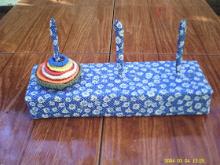 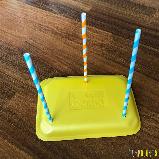 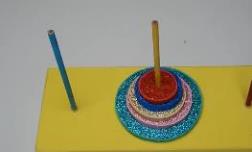 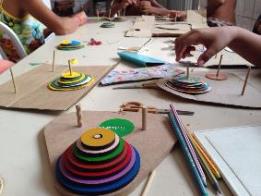 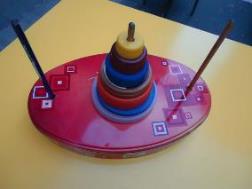 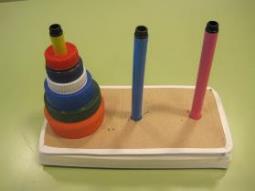 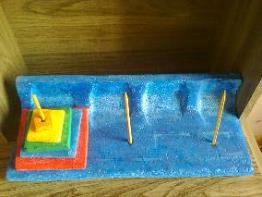 